ГУО «Погост-Загородская средняя школа имени славянских просветителей Кирилла и Мефодия» Пинского районаУчитель начальных классов Солоневич Анна ВасильевнаУрок русского языка в 1 классе Тема: Осень школьная пришлаЦель: учить воспринимать на слух и понимать содержание литературных текстов; формировать речевые умения; воспитывать культуру общения; обогащать словарный запас лексикой на тему «Школьные принадлежности».Ход урокаІ. Организационный моментПрозвенел уже звонок.Начинается урок.Мы сегодня не одни,Гости на урок пришли.Повернитесь поскорей,Поприветствуйте гостей!– Садитесь. Подумайте и скажите, какими должны быть ученики на уроке, чтобы он получился интересным и познавательным? (Ответы учащихся.) – Я желаю вам быть активными, внимательными, думающими учениками! ІІ. Мотивация учебной деятельности- Обратите внимание на доску. Я буду загадывать загадки, а вы должны выбрать ту картинку, которая соответствует отгадке.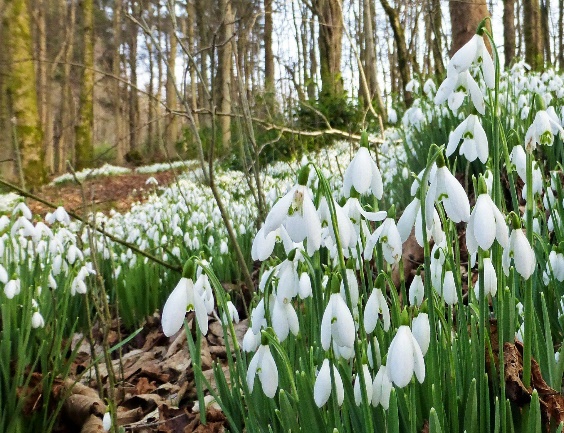 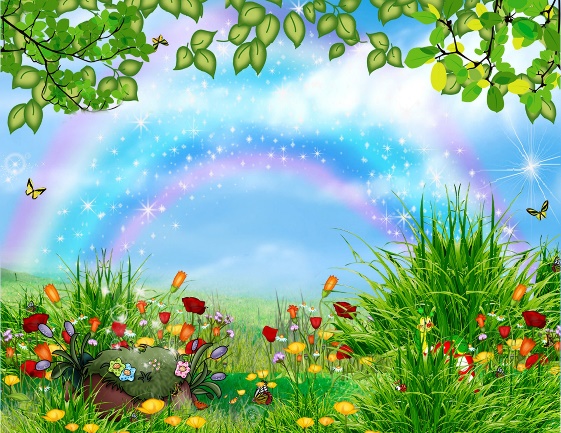 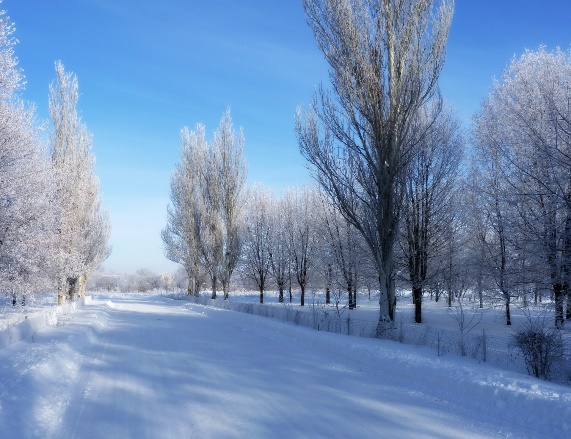 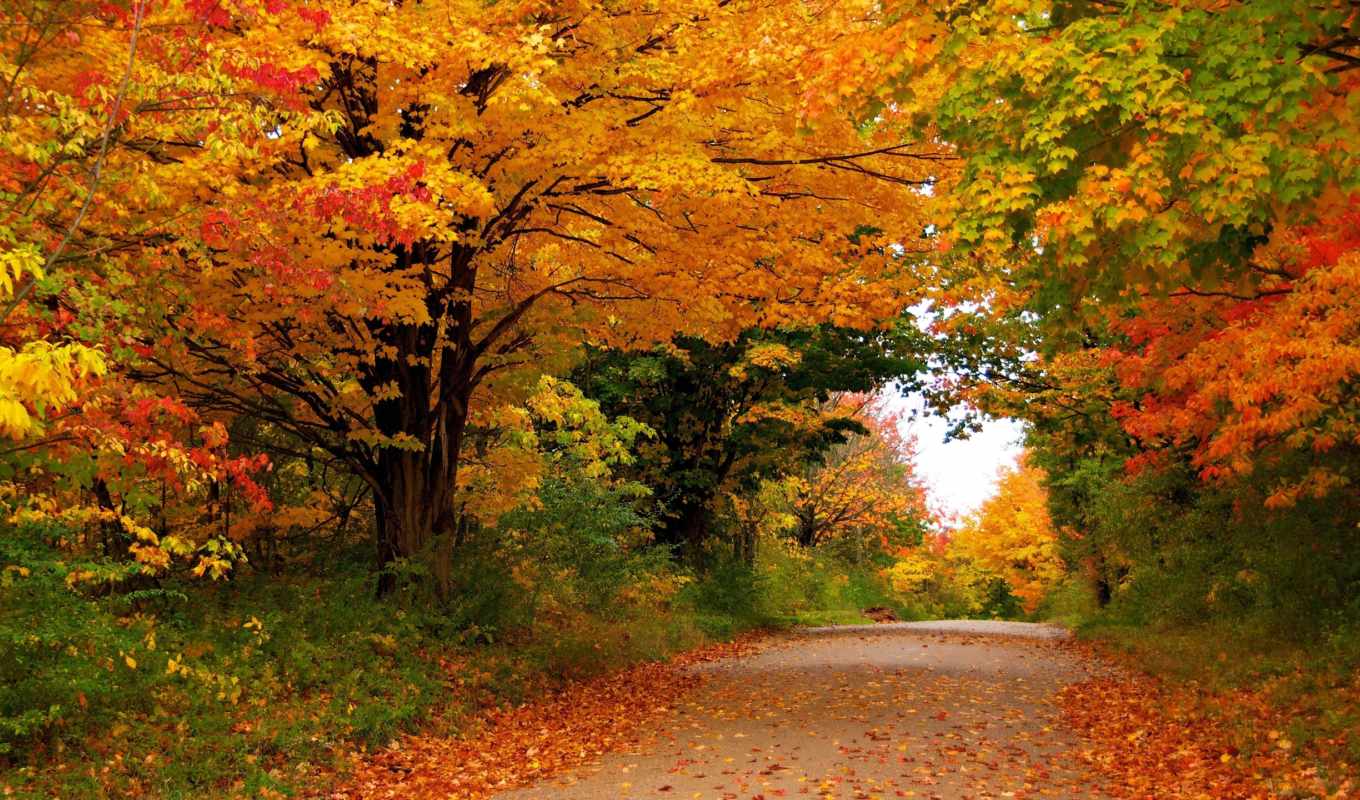 Пусты поля, мокнет земля,День убывает. Когда это бывает?Дети. Осенью.Несет она нам урожай,Поля вновь засевает,Птиц к югу отправляет,Деревья укрывает,Но не касается елей и сосен,Потому что это...Дети. Осень.ІІІ. Работа над новым материаломВводная беседаРебята, сегодня наше занятие посвящено прекрасному, нежному и интересному времени года – осени. Но осень у нас будет необычная. Что изменилось в вашей жизни с приходом осени?Поэтому осень мы называем школьной.Тема нашего урока «Осень школьная пришла»Кончилось лето,Осень пришла.Жёлтые листья нам принесла.В школе раздался Весёлый звонок.Ребят он зовёт На первый урок.2. Слуховое восприятие стихотворенияВ дорогу, девчонки! В дорогу, мальчишки! По лесенке знаний шагайте смелей. Чудесные встречи и добрые книжки Ступеньками будут на ней. Крутые ступеньки на лесенке будут, Но выверен точно заветный маршрут, Чтоб вас подружить с удивительным чудом, Которое знаньем зовут. Г. Остер   –   Из чего состоят ступеньки на лесенке знаний? Куда приведут детей ступеньки лестницы?               Знания — веды. Маршрут — шлях руху.ФизкультминуткаДля того, чтобы вам было легко шагать по этим ступенькам, мы выполним небольшую разминку. Я буду задавать вопросы. Если вы любите это делать, тогда говорите громко  я и хлопайте в ладоши, Если  не любите вы должны присесть и молчать.Приготовьтесь меня слушать.-Кто любит улыбаться?- Кто любит заниматься?- Кто честный и послушный?- Кто любит бить баклуши?- Кто любит умываться?- Кто любит закаляться?- Кто утром чистит зубы?- А кто плохой и грубый?- Кто любит здесь играть?- Кто любит танцевать?- Кто самый здесь красивый?- А кто тогда ленивый?- Кто хочет ходить в школу?- Кто добрый и весёлый?Беседа  о  произведении «Филипок»(демонстрация иллюстраций на доске)   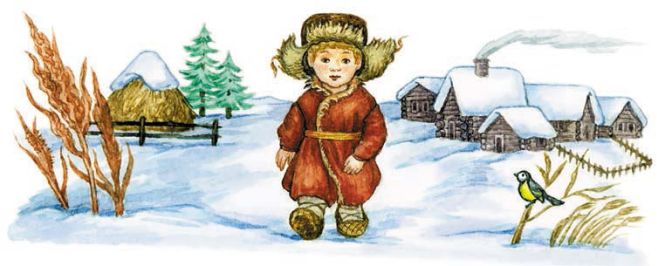 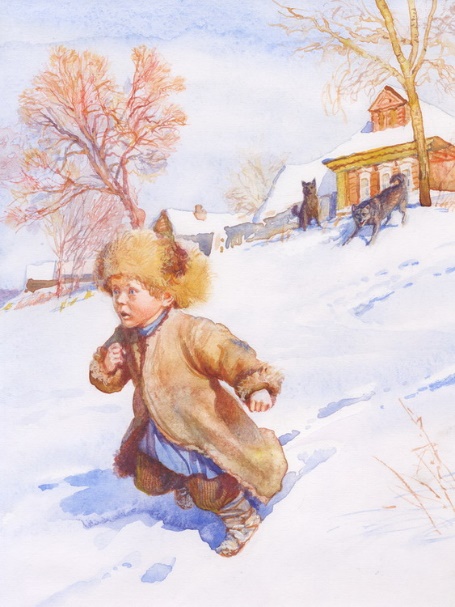 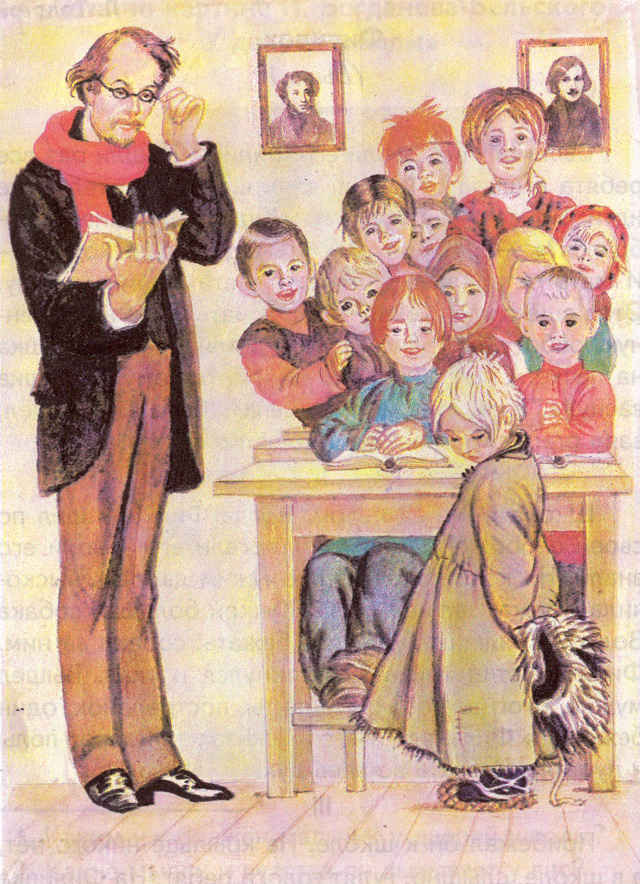 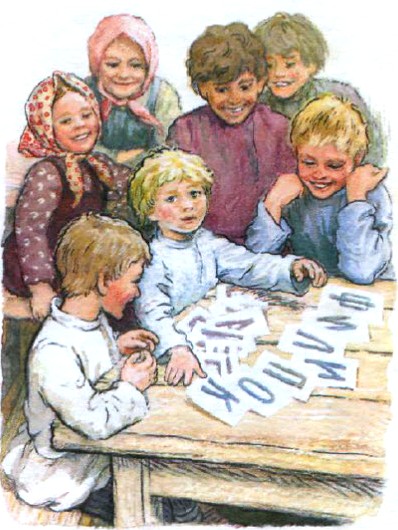 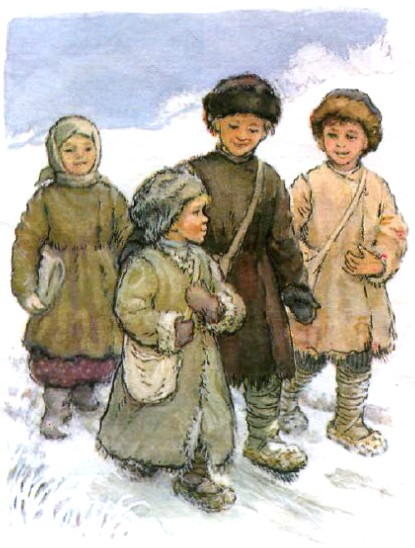 «ФИЛИПОК»(Б ы л ь)Был мальчик, звали его Филипп. Пошли раз все ребята в школу. Филипп взял шапку и тоже хотел идти. Но мать сказала ему:– Куда ты, Филипок, собрался?– В школу.	 – Ты еще мал, не ходи, –  мать оставила его дома.Ребята ушли в школу. Отец ещё с утра уехал в лес, мать ушла на работу. Остались в избе Филипок да бабушка на печке.Стало Филипку скучно одному, бабушка заснула, а он стал искать шапку. Своей не нашёл, взял старую отцовскую и пошёл в школу. Школа была за селом у церкви. Когда Филипок шёл по своей слободе, собаки не трогали его, они его знали. Но когда он вышел к чужим дворам, выскочила Жучка, залаяла, а за Жучкой большая собака Волчок. Филипок бросился бежать, собаки за ним. Филипок стал кричать, споткнулся и упал. Вышел мужик, отогнал собак и сказал:	– Куда ты, пострелёнок, один бежишь?Филипок ничего не сказал, подобрал полы и пустился бежать во весь дух. Прибежал он к школе. На крыльце никого нет, а в школе, слышно, гудят голоса ребят. На Филипка нашёл страх: «Что как учитель меня прогонит?» И стал думать, что ему делать. Назад идти — опять собака заест, а в школу идти — учителя боится. Шла мимо школы баба с ведром и говорит:– Все учатся, а ты что тут стоишь?Филипок и пошёл в школу.В сенцах снял шапку и отворил дверь. Школа вся была полна ребят. Все кричали своё, и учитель в красном шарфе ходил посредине.– Ты что? – закричал он на Филипка.Филипок ухватился за шапку и ничего не говорил.– Да ты кто?Филипок молчал.– Или ты немой?Филипок так напугался, что говорить не мог.– Ну, так иди домой, коли говорить не хочешь.А Филипок рад бы что сказать, да в горле у него всё от страха пересохло. Он посмотрел на учителя и заплакал. Тогда учителю жалко его стало. Он погладил его по голове и спросил у ребят, кто этот мальчик.– Это Филипок, Костюшкин брат, он давно просится в школу, да мать не пускает его, и он украдкой пришёл в школу.– Ну, садись на лавку возле брата, а я твою мать попрошу,чтобы пускала тебя в школу.Учитель стал показывать Филипку буквы, а Филипок их уже знал и немножко читать умел.– Ну-ка, сложи своё имя.Филипок сказал:– Хве-и – хви, ле-и ли, пе-ок – пок.Все засмеялись.– Молодец, – сказал учитель. –Кто же тебя учил читать?Филипок осмелился и сказал:– Костюшка! Я бедовый, я сразу понял. Я страсть какой ловкий!Учитель засмеялся и сказал:– Ты погоди хвалиться, а поучись.С  тех  пор  Филипок  стал  ходить  с  ребятами  в  школу. (Л. Толстой)Словарная работаПострелёнок — хлопчык-гарэза, свавольнік.	;Бежать во весь дух — бегчы вельмі хутка. Бедовый — смелы, адчайны.- Почему Филипок не ходил в школу?- Кого встретил малыш по пути к школе?- Что спросил учитель у Филипка?- Как вы думаете, Филипок будет учиться хорошо?А вы? ФизкультминуткаТанец «Чему учат в школе…»Лексическая игра «Отгадай загадки»  Давайте вспомним, какие школьные предметы необходимы ученикам.Я буду загадывать загадки, а вы внимательно слушайте и называйте отгадки. Готовы?                1. Вы цветным карандашомВсе рисуночки раскрасьте.Чтоб подправить их потом,Очень пригодится...(ластик)2. Я весь мир слепить готов -Дом, машину, двух котов.Я сегодня властелин -У меня есть...(пластилин)4. Линию прямую, ну-ка,Сам нарисовать сумей-ка!Это сложная наука!Пригодится здесь...(линейка)6. На коробку я похож,Ручки ты в меня кладешь.Школьник, ты меня узнал?Ну, конечно, я – ... (пенал)8. То я в клетку,то в линейку.Написать по ним сумей-ка!Можешь и нарисовать...Что такое я? (Тетрадь)Я всё знаю, всех учу,но сама всегда молчу.  (Книга)                              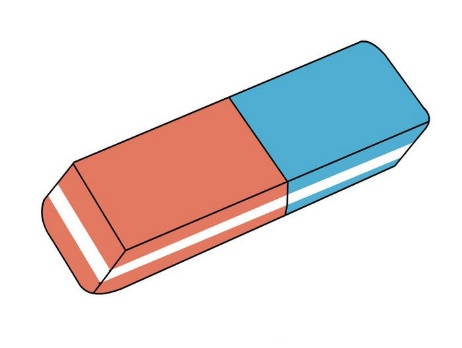 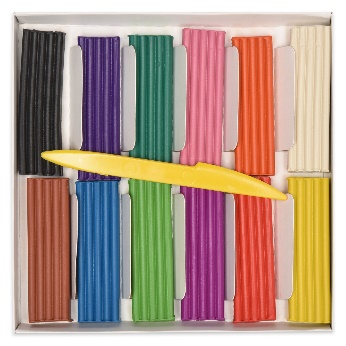 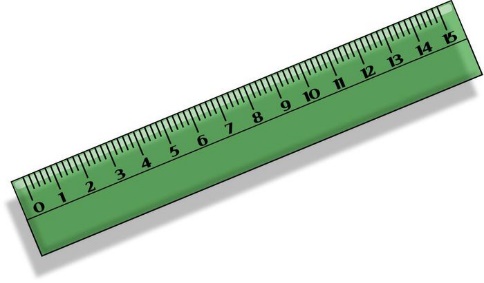 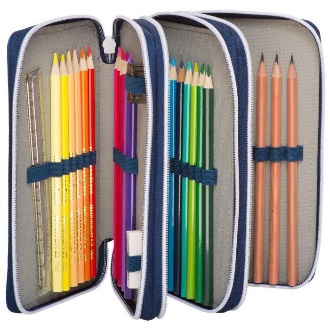 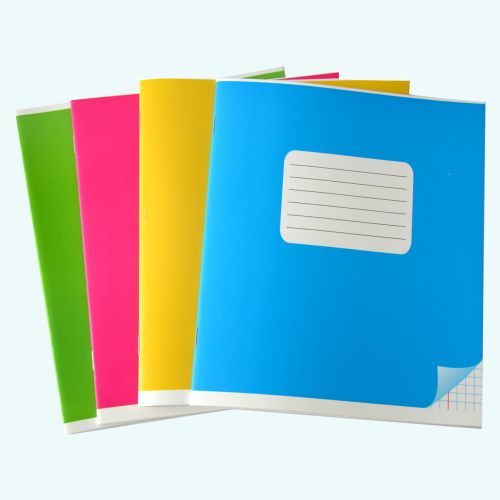 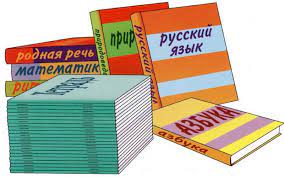 Молодцы, ребята! Вы знаете, что настоящий ученик должен научиться собирать портфель быстро и аккуратно. Вот сейчас мы с вами и потренируемся.Учитель предлагает ребятам с помощью стихотворных подсказок выбрать правильные варианты вещей, которые должны быть взяты в школу. Дети должны хором отвечать, «да» или «нет», то есть нужна в школе эта вещь или нет. Но учитель предупреждает: будьте очень внимательны, это хитрое задание!Посмотрите, ребятня,Что в портфеле у меня?Я без дела не сижу,Все, что нужно, положу!Положить кило конфет?Дети: Нет!Автомат и пистолет?Дети: Нет!А пенал кладем сюда?Дети: Да!Гуаш и акварели все цвета?Дети: Да!Деревянный табурет?Дети: Нет!А подушку —- спать в обед?Дети: Нет!Печку — греться в холода?Дети: Нет!А собаку и кота?Дети: Нет!А учебников комплект?Дети: Да!Бутерброды на обед?Дети: Да!Серьги, бусы и браслет?Дети. Нет!Учитель. Молодцы, ребята, вас не так-то легко сбить с толку. Игра "Собери портфель".В игре участвуют два ученика. По команде они под музыку собирают портфель. Кто быстрее?  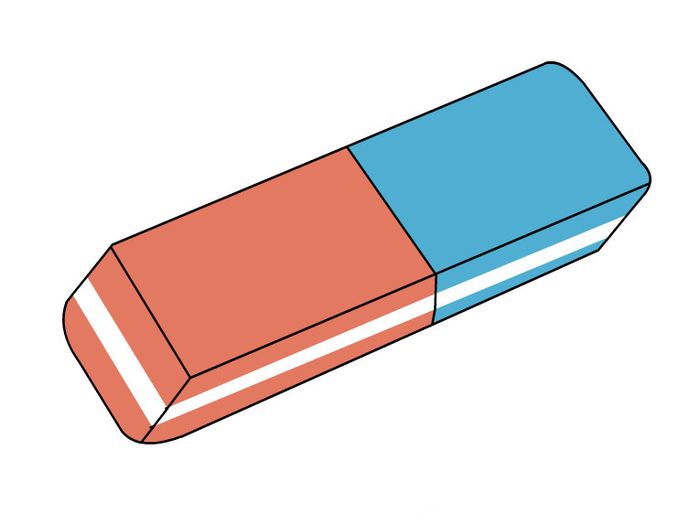 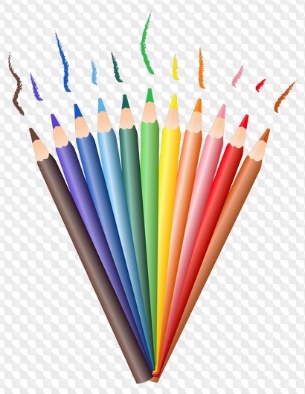 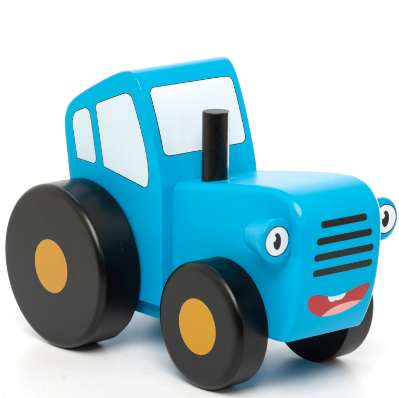 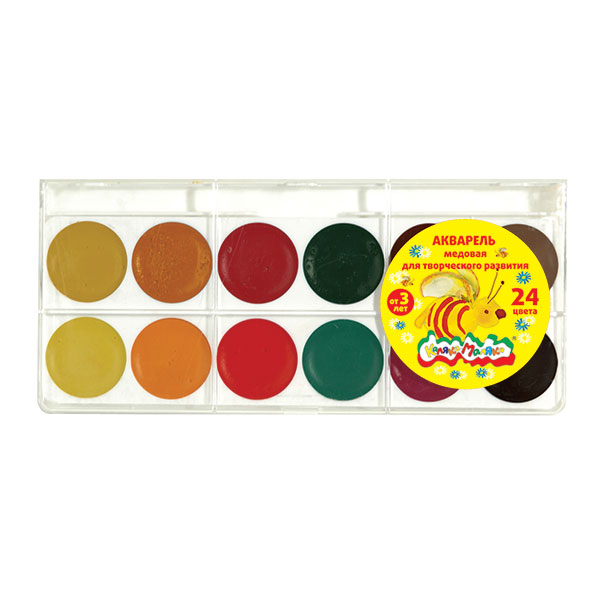 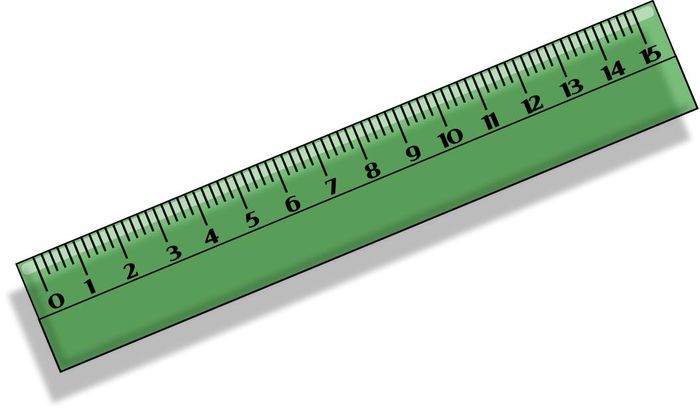 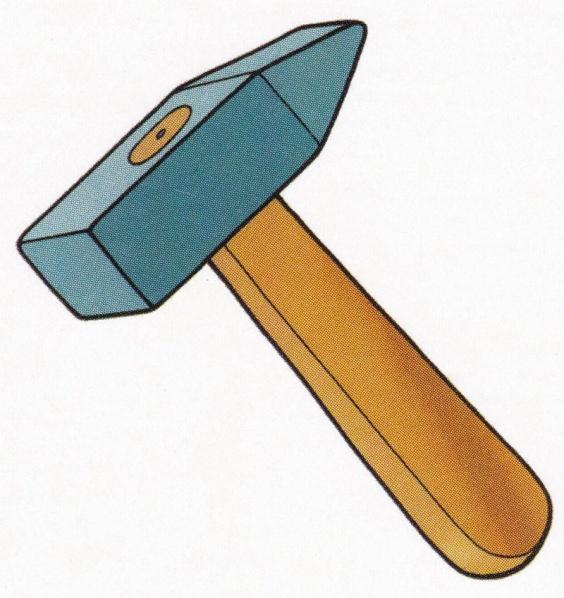 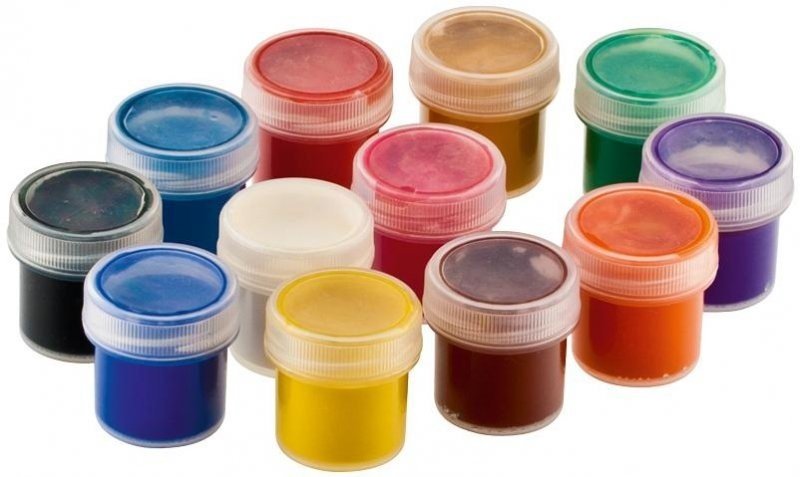 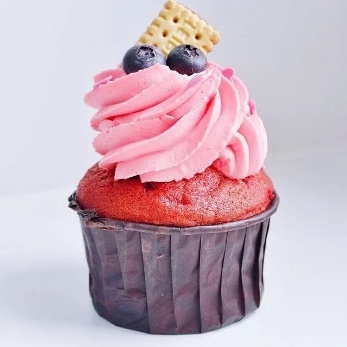 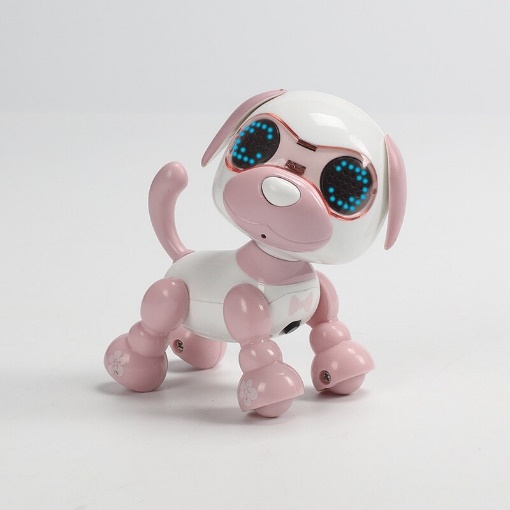 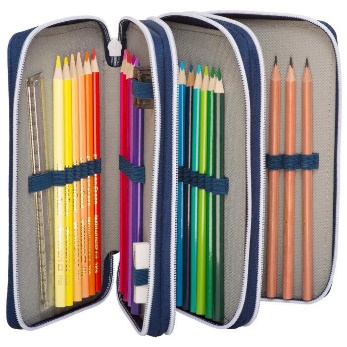 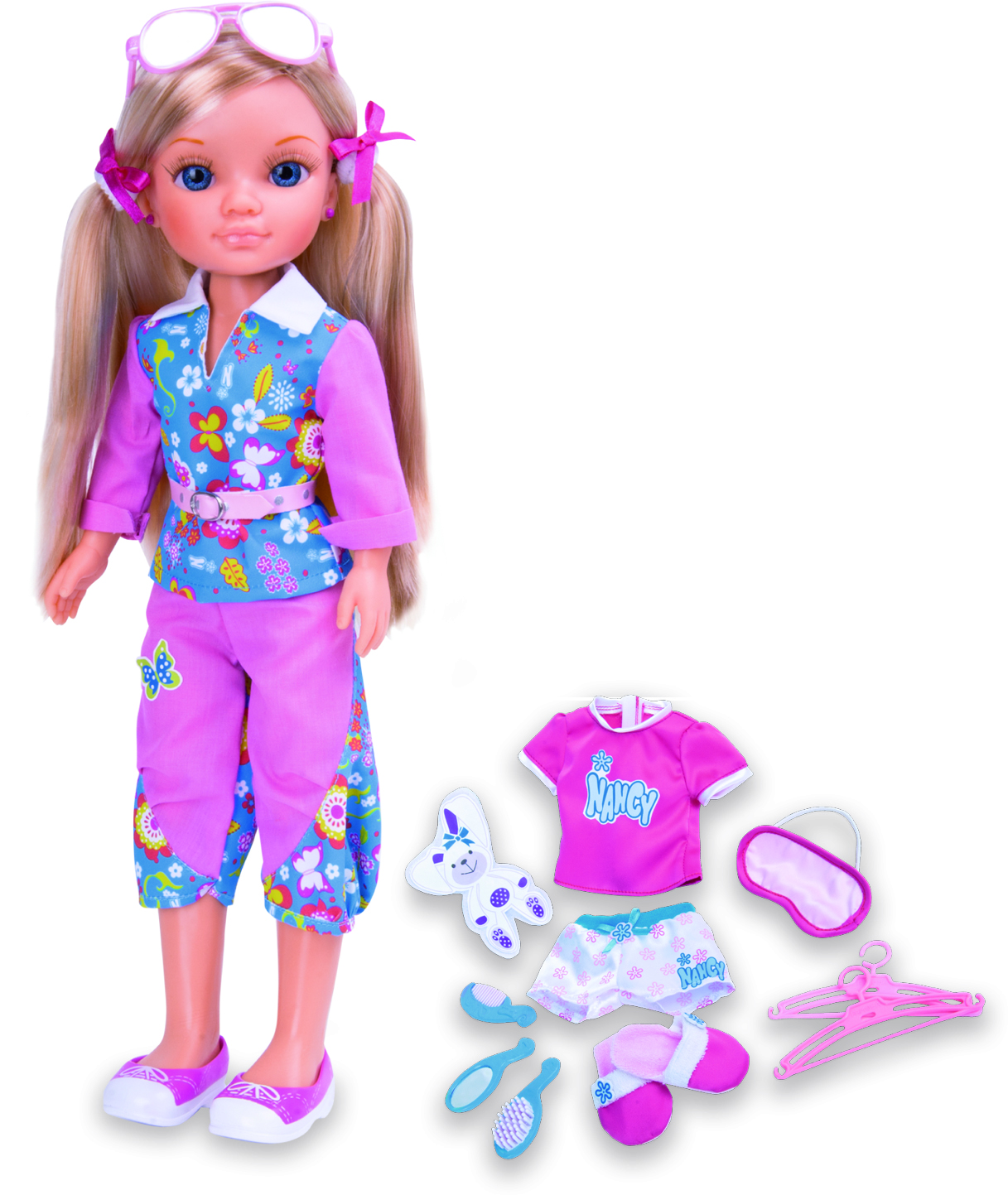 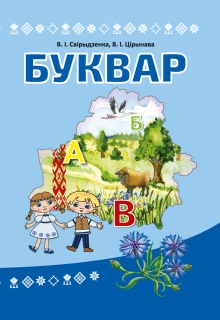 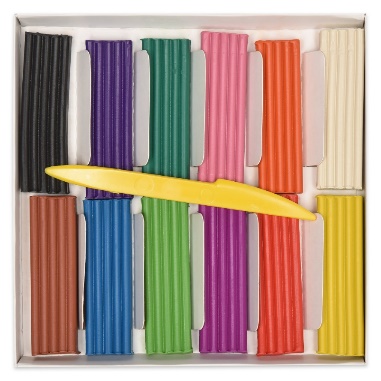 А вы, ребята, возьмите лист с рисунком и тоже «соберите портфель». 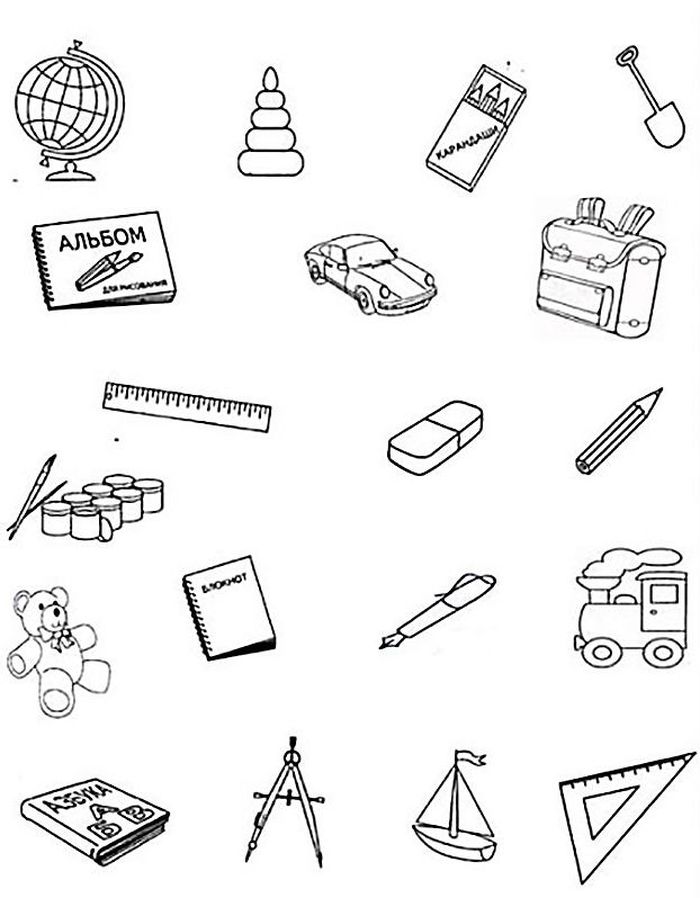 Учащиеся соединяют стрелками рисунок рюкзака с изображением предметов, необходимых ученику в школе (тетрадь, ручка, карандаши, линейка, букварь).Проверяем портфели учащихся. – Почему выбрали именно эти вещи? Зачем они нужны в школе?ІV. Подведение итогов урокаУ вас на парте лежит листик. На нем нарисована школа. Ваша задача: дорисовать и раскрасить школу на рисунке.                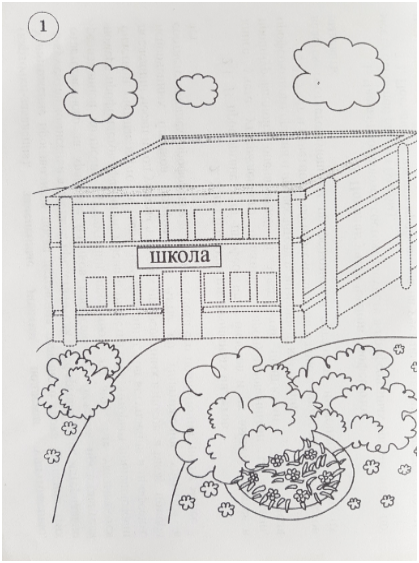 – Как выглядит ваша школа?– Чем она отличается от школы на рисунке?– Как хорошо мы с вами потрудились. Что нового узнали вы сегодня? (ответы детей)Как называется осень? Почему? Учитель читает загадки, а дети хором говорят отгадку.Кто шагает с сумкой книг Утром в школу? ...  (Ученик).Каждый день встречает васВаш весёлый, светлый ...  (класс).В коридоре топот ног, —То зовёт всех в класс ...  (звонок).Быть должны всегда в порядке Твои школьные ...  (тетрадки).Долгожданный дан звонок — Это кончился ...  (урок).V. Рефлексия«Рюкзак, змея, сорока».– Выберите, пожалуйста, предмет, который характеризует вашу работу на уроке.(Рюкзак – если вы много интересного открыли для себя на уроке. Змея– если вертелись на уроке, работали не очень хорошо.                         Сорока – если проболтали целый урок.)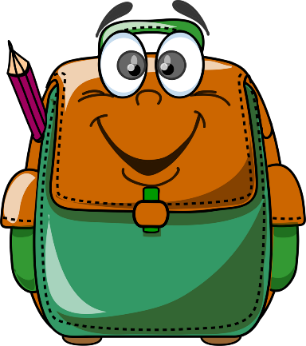 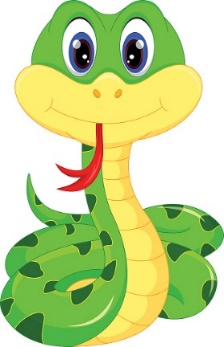 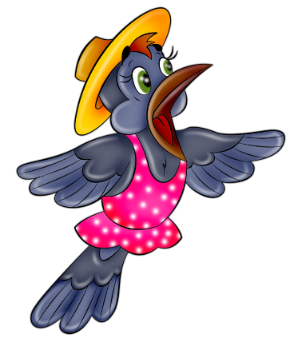 